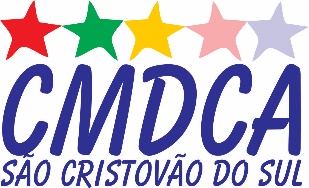 Resolução n. 09/2023Dispõe sobre a publicação da relação dos candidatos inscritos, deferidos e indeferidos, ao processo de escolha dos membros do Conselho Tutelar do Município de São Cristóvão do Sul.A Comissão Especial Eleitoral, no uso de suas atribuições legais, considerando o disposto no art. 132 e 139 do Estatuto da Criança e do Adolescente (Lei Federal n. 8.069/1990), na Resolução n. 231/2022 do Conselho Nacional dos Direitos da Criança e do Adolescente (Conanda) e na Lei Municipal n. 878/2023, RESOLVE:Art. 1° - Fica homologada na forma do anexo desta Resolução, a relação dos candidatos inscritos, deferidos e indeferidos, ao Processo de Escolha dos membros do Conselho Tutelar do Município de São Cristóvão do Sul.Parágrafo único - O Anexo desta Resolução é parte integrante e inseparável do presente.Art. 2º - Na forma da Resolução n. 02/2023, fica assegurado o prazo de 02 a 09 de junho de 2023 para eventual recurso à Plenária do CMDCA acerca das decisões da Comissão Especial. Art. 3° - Esta Resolução entrará em vigor na data de sua publicação.						São Cristóvão do Sul, SC, 01 de junho de 2023.Dóris Martins GomesMembro da Comissão Especial Eleitoral Representante GovernamentalJoelma de Fátima SilvaMembro da Comissão Especial Eleitoral Representante GovernamentalRosangela Rufino Vaz Membro da Comissão Especial Eleitoral Representante da Sociedade CivilMariela Leobet SouzaMembro da Comissão Especial Eleitoral Representante da Sociedade CivilRESOLUÇÃO N. 09/2023 – COMISSÃO ESPECIAL ELEITORALANEXO 		HOMOLOGAÇÃO DAS INSCRIÇÕES, DEFERIDAS E INDEFERIDAS, 		DO PROCESSO DE ESCOLHA DOS MEMBROS DO CONSELHO TUTELAR DE SÃO CRISTÓVÃO DO SUL Nº INSCCANDIDATODATA NASC.SITUAÇÃO01Mariza Silva Dacol 28/10/1977Deferido02Claudete Blind da Luz18/07/1981Deferido03Nelcide Justino de Freitas22/11/1963Deferido04Viviane Olivia Stanke Santos25/10/1984Indeferido05Roberto Carlos Silveira de Matos13/04/1998Deferido06Elizandra Aparecida da Rosa22/06/1980Deferido07Cleia de Sena Ruediger26/04/1968Deferido08Aline de Oliveira14/11/1993Deferido09Rubia Pereira dos Passos16/11/1999Deferido10Gieslaine Sagas da Silva02/02/1989Deferido11Suzelei Neves Antunes Bastos28/08/1991Deferido